Спецкурс «Microsoft Excel у профільному навчанні»Вправа 4.1. Побудова гістограмиПід час виконання цієї вправи ви побудуєте гістограму наявності продукції на овочевому складі.Скористайтесь файлом із аркушем Вправа_ 2_1, скопіюйте на  новий аркуш  під ім'ям Bправа_4_l. Видаліть із таблиці зайві дані, залишивши ті, що подані на рис. 1. 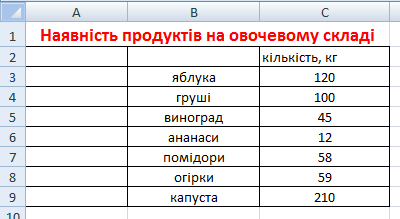 рис. 1. Таблица наявності продуктів на овочевому складіВиділіть діапазон клітинок В1:С8.Клацаємо кнопку  на панелі інструментів групи Діаграми, стрічки Вставка, розгорнути список типів діаграм Гістограми, виберіть гістограму з групуванням.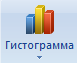 Перейшовши на Конструктор  роботи з діаграмами, вибираємо макет 1 діаграми, вставляємо заголовок діаграми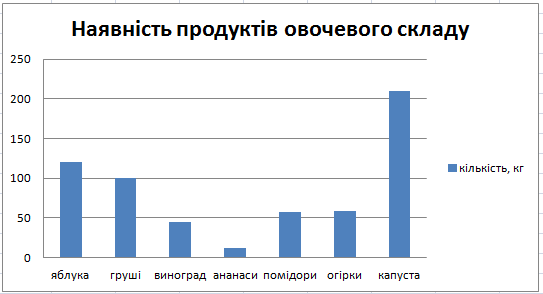 5.  Спробуйте змінити значення у таблиці та переконайтеся, що вигляд гістограми також зміниться. Збережіть електронну книгу ТП_Розділ_4.xlsх.Вправа 4.2. Побудова кругової діаграмиВиконуючи цю вправу, ви побудуєте кругову діаграму за тими ж відомостями про залишок продукції на овочевому складі.Відкрийте файл ТП_Розділ_4.xlsх та додайте новий аркуш, з іменем  Вправa_4_2Виділіть на аркуші Bправа_4_l діапазон В1:С8, скопіюйте його вміст у буфер обміну та вставте в аналогічний діапазон на аркуш з іменем  Вправa_4_2На аркуші з іменем  Вправa_4_2 виділіть діапазон В1:С8 Перейдіть на стрічку Вставка, у групі команд Діаграми виберіть із списку кругових діаграм тип (наприклад, розрізану кругову  діаграму)Перейшовши на Конструктор  роботи з діаграмами, вибираємо макет 1 діаграми, вставляємо заголовок діаграми Залишки овочів на складі.У групі Стилі діаграми виберіть стиль 26. Після виконання перелічених дій ви отримаєте кругову діаграму залишків продукції на складі (рис. 2).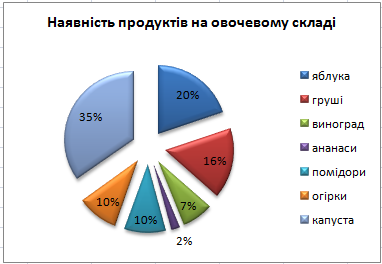 